School of Science Emergency DrillTime & Date: 14:40 – 15:15 Tuesday, May 29, 2018 Evacuation Site: in front of Yasuda AuditoriumThe drill will be based on a major earthquake scenario. An alarm will sound and instructions will be broadcast over the speakers in the Faculty of Science buildings.Take cover and follow the instructions.After the broadcast, go to your designated evacuation site (in front of Yasuda Auditorium) and join your laboratory or department. 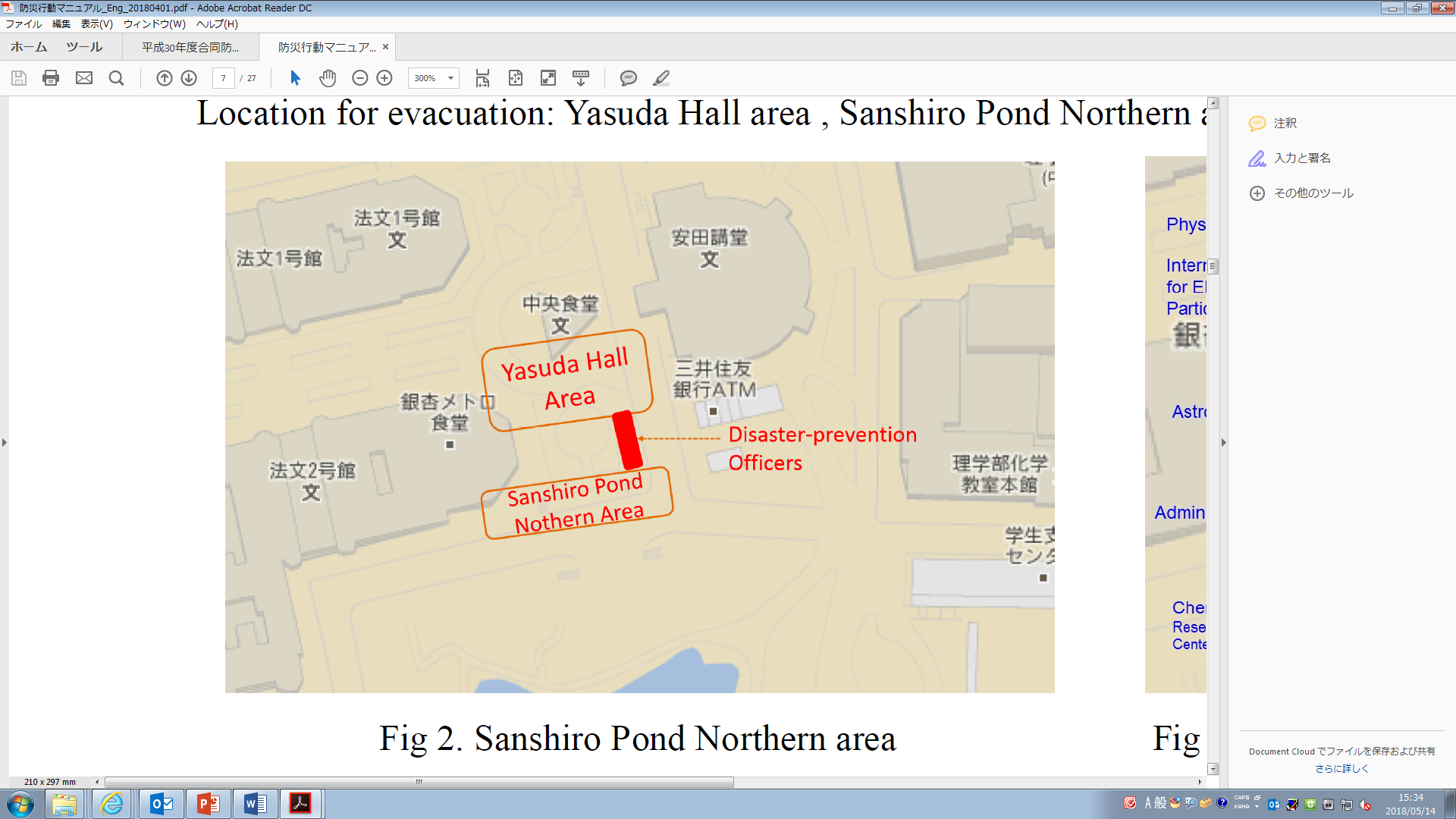 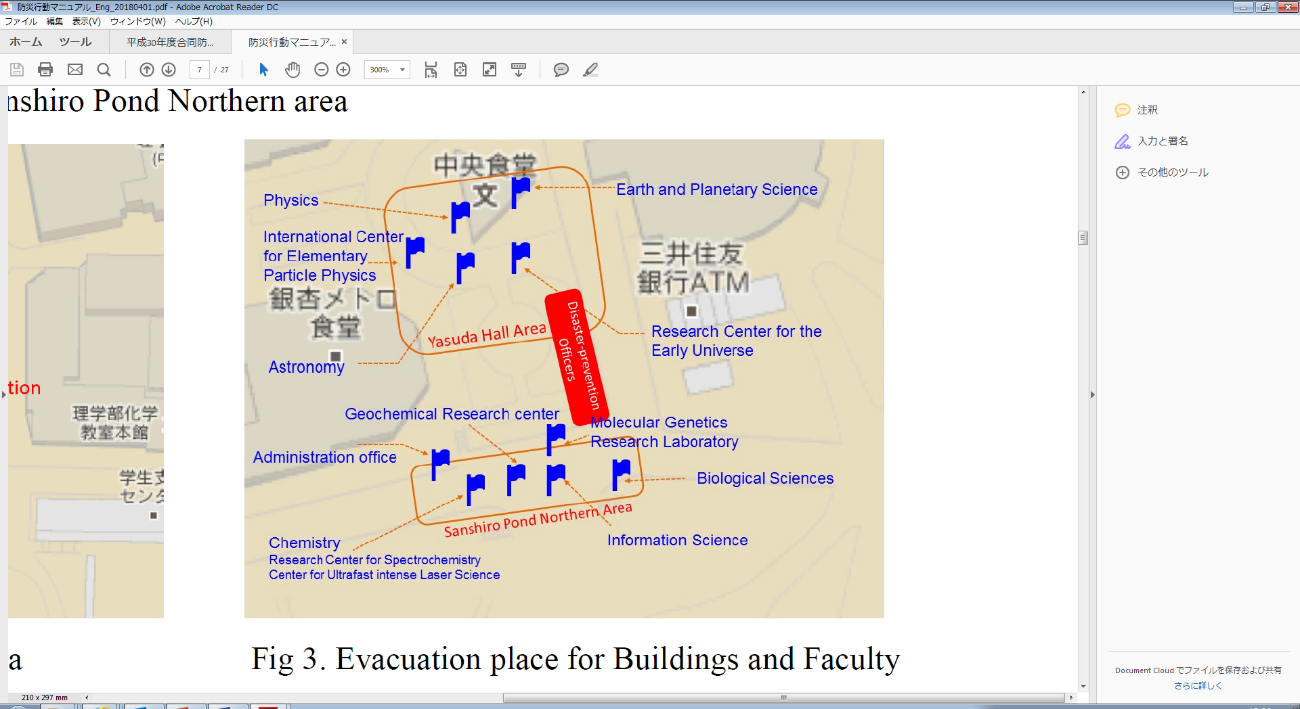 Please ensure to do the following when you evacuate:Wear a helmet.Lock the office or laboratory(ies) before you leave. Take your valuables with you.                          Do not use elevators. Do not walk through passageways between buildings or areas with glass ceilings.Report your safety to the person in charge of your laboratory / department.